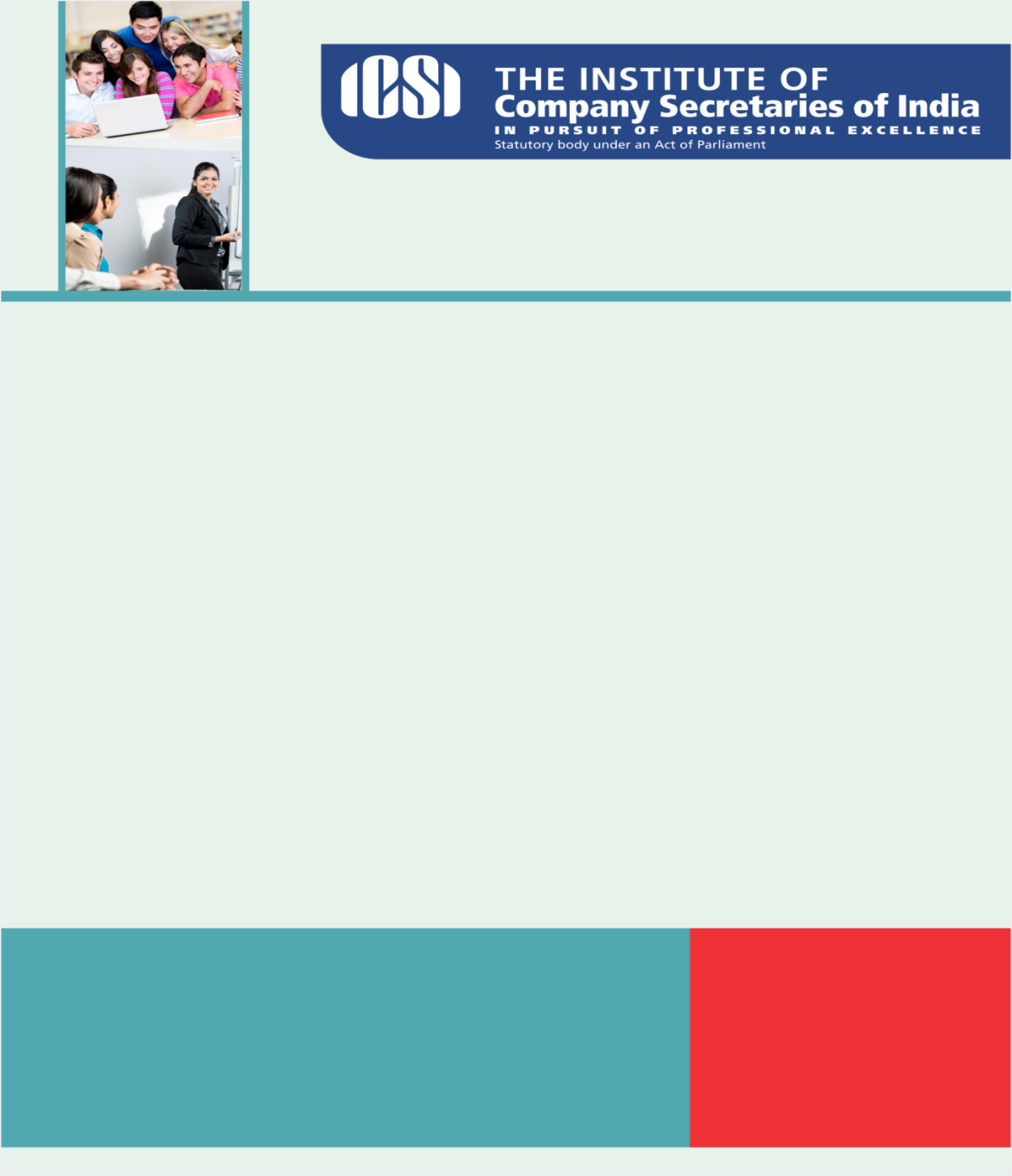 Knowledge Appraise News HeadlinesGST cornerRegulatory Updates MCA:Relaxation of additional Fees and extension of last date for filing AOC-4, AOC-4 (XBRL), AOC-4 (CFS) and MGT-7 eforms under the Companies Act, 2013Funding of Research and Studies, Workshops and Conferences etc under the CDM Plan SchemeSEBI:  Enhanced Standards for Credit Rating Agencies (CRAs)Consultation Paper on Amendments/Clarifications to the SEBI (Investment Advisers) Regulations, 2013Extension of date for submitting comments on the Consultation paper on Amendments/Clarifications to the SEBI (Investment Advisers) Regulations, 2013 issued on October 07, 2016RBI: External Commercial Borrowings (ECB) – Clarifications on hedgingIRDAI: Spurious Phone Calls and Fictitious/Fraudulent offers – Modification in Circular ProvisionsIT: Circular No. 37/2016 : Chapter VI-A deduction on enhanced profitsCCI: FAQ's related to CombinationsICSI NewsOpportunity for members/students to work in GST project Advisory to Company Secretaries regarding LLPPHDCCI – ICSI Seminar on Insolvency and Bankruptcy Code : Emerging Issues and its Impact on November 11, 2016 at PHD House, Delhi ICSI Southern Region Convocation at Chennai on 10th December, 2016 
List of Associate Members eligible to attend Southern Region Convocation click here Instructions click here Registration Form click hereICSI Eastern Region Convocation at Kolkata on 26th November, 2016 (Saturday). List of Associate Members eligible to attend Eastern Region Convocation click here Instructions click here Registration Form click hereExtension for last date for Annual filing under Companies Act, 2013 International Conference on Theory and Practice of Electronic Governance (ICEGOV 2017)44 National ConventionLegal Term“In limine”Initial stage; at the outset. 
Kindly send your feedback/suggestions regarding CS updates at csupdate@icsi.eduFor Previous CS UPDATE(S) visit :  http://www.icsi.edu/Member/CSUpdate.aspxIf you are not receiving the CS update, kindly update your e-mail id with Institute’s database by logging on ICSI website.